　　【令和6年度】　　TNT Geriatric for Dietitian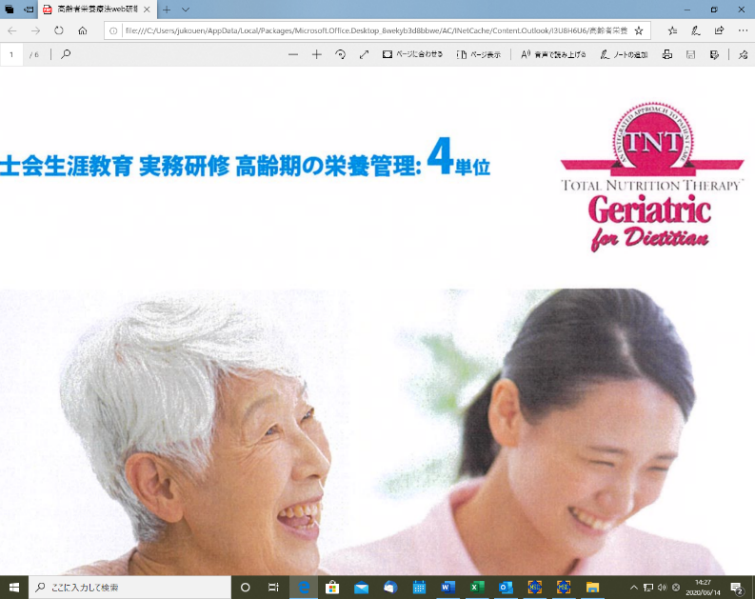 （高齢期の栄養管理） eラーニング※鹿児島県栄養士会※事務手続き上、できるだけメールでお申し込みください。記載日：令和　　　　年　　　　月　　　日＊書類不備、添付書類不備がある場合は、予定期日に受講できない場合があります。＊内容をご確認の上、できるだけメールでお申し込みください。申し込み先　　　　　公益社団法人 鹿児島県栄養士会　行　　〒890-0056　　鹿児島市下荒田1-36-1　Tel：099-256-1216　Fax：099-256-1217　E-Mail : k-eiyou@po.minc.ne.jp　　　　会員番号＊非会員：会員番号記載不要氏名　（ふりがな）（　　　　　　　　　　　　　　　　　　　　　　）（　　　　　　　　　　　　　　　　　　　　　　）（　　　　　　　　　　　　　　　　　　　　　　）（　　　　　　　　　　　　　　　　　　　　　　）（　　　　　　　　　　　　　　　　　　　　　　）住所　・連絡先〒　　　　　　－電話番号：　　　　　　　　　（　　　　　　）　　　　〒　　　　　　－電話番号：　　　　　　　　　（　　　　　　）　　　　〒　　　　　　－電話番号：　　　　　　　　　（　　　　　　）　　　　〒　　　　　　－電話番号：　　　　　　　　　（　　　　　　）　　　　〒　　　　　　－電話番号：　　　　　　　　　（　　　　　　）　　　　メールアドレス＊分かりやすく記載を　　　　　　　　　※受講申し込み確認後、返信メールをお送りします。※メールが届かない場合は、ご連絡ください。※受講申し込み確認後、返信メールをお送りします。※メールが届かない場合は、ご連絡ください。※受講申し込み確認後、返信メールをお送りします。※メールが届かない場合は、ご連絡ください。※受講申し込み確認後、返信メールをお送りします。※メールが届かない場合は、ご連絡ください。※受講申し込み確認後、返信メールをお送りします。※メールが届かない場合は、ご連絡ください。所属施設　（任意）＊例：施設・病院　・在宅　など受講期間＊希望回（1～6）に〇を記載　※受講期間と申込期間は異なります。確認して申し込んでください。※申し込み受け付けは、決められた期間内に限ります。募集期間を外れた方は受け付けられませんのでご了承ください。受講期間受講期間募集期間：締切厳守申込締切受講期間＊希望回（1～6）に〇を記載　※受講期間と申込期間は異なります。確認して申し込んでください。※申し込み受け付けは、決められた期間内に限ります。募集期間を外れた方は受け付けられませんのでご了承ください。12024年4月1日～5月31日2月1日～3月20日3/20受講期間＊希望回（1～6）に〇を記載　※受講期間と申込期間は異なります。確認して申し込んでください。※申し込み受け付けは、決められた期間内に限ります。募集期間を外れた方は受け付けられませんのでご了承ください。22024年6月1日～7月31日4月1日～5月20日5/20受講期間＊希望回（1～6）に〇を記載　※受講期間と申込期間は異なります。確認して申し込んでください。※申し込み受け付けは、決められた期間内に限ります。募集期間を外れた方は受け付けられませんのでご了承ください。32024年8月1日～9月30日6月1日～7月20日7/20受講期間＊希望回（1～6）に〇を記載　※受講期間と申込期間は異なります。確認して申し込んでください。※申し込み受け付けは、決められた期間内に限ります。募集期間を外れた方は受け付けられませんのでご了承ください。42024年10月1日～11月30日8月1日～9月20日9/20受講期間＊希望回（1～6）に〇を記載　※受講期間と申込期間は異なります。確認して申し込んでください。※申し込み受け付けは、決められた期間内に限ります。募集期間を外れた方は受け付けられませんのでご了承ください。52024年12月1日～2025年1月31日10月1日～11月20日11/20受講期間＊希望回（1～6）に〇を記載　※受講期間と申込期間は異なります。確認して申し込んでください。※申し込み受け付けは、決められた期間内に限ります。募集期間を外れた方は受け付けられませんのでご了承ください。62025年2月1日～2025年3月31日12月1日～　　　2025年1月20日R7.1/20受講承諾書受講開始までに郵送してください。受講開始までに郵送してください。受講開始までに郵送してください。受講開始までに郵送してください。受講開始までに郵送してください。鹿児島県栄養士会年会費納入＊非会員の方は振込不要　　　　　済　　　　　　　　未　　(　　)月（　　）日　納入予定　　　　　済　　　　　　　　未　　(　　)月（　　）日　納入予定　　　　　済　　　　　　　　未　　(　　)月（　　）日　納入予定　　　　　済　　　　　　　　未　　(　　)月（　　）日　納入予定　　　　　済　　　　　　　　未　　(　　)月（　　）日　納入予定受講料振込　　月日確認＊申込締切までにお振込み　ください。振込日　　　　　月　　　　日　　振込先：鹿児島銀行　宇宿支店　口座番号　普通　５０６８０口座名義：公益社団法人鹿児島県栄養士会振込日　　　　　月　　　　日　　振込先：鹿児島銀行　宇宿支店　口座番号　普通　５０６８０口座名義：公益社団法人鹿児島県栄養士会振込日　　　　　月　　　　日　　振込先：鹿児島銀行　宇宿支店　口座番号　普通　５０６８０口座名義：公益社団法人鹿児島県栄養士会振込日　　　　　月　　　　日　　振込先：鹿児島銀行　宇宿支店　口座番号　普通　５０６８０口座名義：公益社団法人鹿児島県栄養士会振込日　　　　　月　　　　日　　振込先：鹿児島銀行　宇宿支店　口座番号　普通　５０６８０口座名義：公益社団法人鹿児島県栄養士会